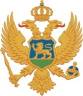 MontenegroMinistry of Agriculture and Rural DevelopmentREQUEST FOR EXPRESSIONS OF INTEREST(CONSULTING SERVICES – INDIVIDUAL CONSULTANT)Name of Project: Second Institutional Development and Agriculture Strengthening Project (MIDAS 2)Loan No: 8820-MEAssignment Title: Technical assistance for Design of Veterinary Information and Management System, and further support to identification and registration of animalsReference No. MNE-MIDAS2-8820-ME-IC-CS-19-2.1.2.1. The Montenegro has received financing from the World Bank toward the cost of Second Institutional Development and Agriculture Strengthening Project, and intends to apply part of the proceeds for consulting services for Technical assistance for Design of Veterinary Information and Management System, and further support to identification and registration of animals. The overall objective of this consulting services (“the Services”) is to support in further improvement of overall veterinary system, particularly animal health and welfare system in Montenegro by technical assistance for design of Veterinary Information and Management System (VIS) and further development of identification and registration of animals. In addition, the assignment will support development of comprehensive system for implementation of official controls for animals and products of animal origin, as is one of the three benchmarks for closing Chapter 12 in Montenegro’s integration process in EU. To achieve this goal, Montenegro needs to improve VIS, reporting and data management, but also expert support for all relevant processes.The assignment will have of 8 months in frame of which will be 70 working days (20 of which has to be spent in Montenegro).The detailed Terms of Reference (TOR) for the assignment can be obtained at the address given below.The Ministry of Agriculture and Rural Development, through Technical Service Unit, now invites eligible individual consultants (“Consultants”) to indicate their interest in providing the Services. Interested Consultants should provide information demonstrating that they have the required qualifications and relevant experience to perform the Services. Individual consultants may be offered through firms or other organizations, but the qualifications of the individual consultant will be the basis of selection. Contract will be signed with proposed individuals.The criteria for selection are following:The attention of interested Consultants is drawn to Section III, paragraphs, 3.14, 3.16, and 3.17 of the World Bank’s “Procurement Regulations for IPF Borrowers” July 2016, Revised November 2017, setting forth the World Bank’s policy on conflict of interest.  A Consultant will be selected in accordance with the Individual Consultant method set out in the Procurement Regulations.Further information can be obtained at the address below during office hours from 08,00 to 14,00 hours.Expressions of interest must be delivered in a written form, by e-mail, to the address below by September 4, 2019, 14,00h.Ministry of Finance/Technical Service UnitAttention: Mr. Mirko Lješević, Procurement officerStreet Address: Jovana Tomaševića 2 (Stara zgrada Vlade)Floor/Room number: office no. 48, ground floorCity: 81000 PodgoricaCountry: MontenegroTelephone: + 382 20 201 695Facsimile number: +382 20 201 698Email: mirko.ljesevic@mif.gov.me Mandatory criteria The Consultant(s) must hold a University Degree in Veterinary Medicine with experience in development of IT system in veterinary administration, or graduate degree in computer science with proven experience of development of IT system in the veterinary fieldExperience in development of Technical Specification and functionalities for Veterinary Information System The Consultant must have at least 5 years of experience working in the field of animal identification and registration experience in regulatory or implementation aspects of animal healthMust have experience of at least 5 years in working in design and implementation of the electronic system for identification and registration of animals, including animal healthFluency in written and spoken English and computer literacy at user’s levelPost graduate degree in animal health or animal breeding;Preferable (evaluation) criteriaExperience of working at least in one EU accession country in the related fieldExperience related to the EU Acquis covered by this ToR;Experience in assessment of databases for future upgrade system for identification and registration of animals, movement of animals and in animal health in other countries in the regionExperience in conducting of trainings related to the assignment